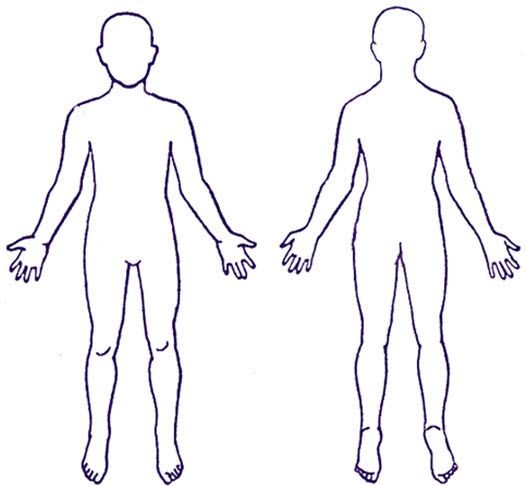 Englishئینگلیزی Kurdish (Sorani)New Patient Questionnaire for newly arrived migrants in the UKپرسیارنامەی نوێی نەخۆش بۆ ئەو کۆچبەرانەی تازە هاتوونەتە بەریتانیاEveryone has a right to register with a GP. You do not need proof of address, immigration status, ID or an NHS number to register with a GP. This questionnaire is to collect information about your health so that the health professionals at your GP practice can understand what support, treatment and specialist services you may need in accordance with the confidentiality and data sharing policies of the National Health Service.    Your GP will not disclose any information you provide for purposes other than your direct care unless: you have consented (e.g. to support medical research); or they are required to do so by law (e.g. to protect other people from serious harm); or because there is an overriding public interest (e.g. you are suffering from a communicable disease). Further information about how your GP will use your information is available from your GP practice.Return your answers to your GP practice.هەموو کەسێك مافی ئەوەی هەیە ناوی خۆی تۆمار بکات لە پزیشکی گشتی. بۆ تۆمارکردن لە پزیشکی گشتی پێویستت بە بەڵگەی ناونیشان، دۆخی کۆچبەری، ناسنامە یان ژمارەی NHS نییە. ئەم پرسیارنامەیە بۆ کۆکردنەوەی زانیارییە دەربارەی تەندروستی تۆ بۆ ئەوەی پیشەییەکانی تەندروستی لە پزیشکی گشتی تۆ بتوانن لەوە تێبگەن کە ڕەنگە پێویستت بە چ پشتگیرییەك، چارەسەرکردن و خزمەتگوزارییە پسپۆڕییەکان بێت بەپێی سیاسەتەکانی نهێنی و هاوبەشکردنی زانیارییەکانی خزمەتگوزاری تەندروستی نیشتمانی.    پزیشکی گشتی تۆ هیچ زانیارییەك ئاشکرا ناکات کە تۆ بۆ مەبەستی تر جگە لە چاوەدێری ڕاستەوخۆت پێشکەشی دەکەیت مەگەر: تۆ ڕەزامەندیت هەبووبێت (بۆ نموونە بۆ پشتگیریکردنی توێژینەوەی پزیشکی)؛ یان بەپێی یاسا پێویستە ئەوە بکەن (بۆ نموونە بۆ پاراستنی کەسانی دیکە لە زیانێکی گەورە)؛ یان لەبەر ئەوەی بەرژەوەندییەکی گشتی سەرەکی هەیە (بۆ نموونە تۆ بەدەست نەخۆشییەکی درمیەوە دەناڵێنیت). زانیاری زیاتر سەبارەت بەوەی کە چۆن پزیشکی گشتی زانیاریەکانت بەکاردەهێنێت لە پزیشکی گشتی تۆوە دەستدەکەوێت.وەڵامەکانت بگەڕێنەرەوە بۆ پزیشکی گشتی.Section one: Personal detailsبەشی یەکەم: وردەکاری کەسیFull name:ناوی تەواو:Address: ناونیشان: Telephone number:ژمارە تەلەفۆن:Email address:ناونیشانی ئیمەیڵ:Please complete all questions and tick all the answers that apply to you.تکایە هەموو پرسیارەکان پڕبکەرەوە و هەموو ئەو وەڵامانە تیك بکە کە ئێوە دەگرێتەوە.Date questionnaire completed: 1.1بەرواری پڕکردنەوەی پرسیارنامەکە: 1.2 Which of the following best describes you? Male           	Female   	Other	Prefer not to say	1.2 کام لەمانەی خوارەوە باشترین وەسفت دەکات؟ نێر           	مێ   	هی تر	پێم باشە نەیڵێم	1.3 Is this the same gender you were given at birth?NoYesPrefer not to say	1.3 ئایا ئەمە هەمان ئەو ڕەگەزەیە کە لە کاتی لەدایکبووندا پێت دراوە؟نەخێربەڵێپێم باشە نەیڵێم	 1.4Date of birth: 
Date______ Month _______  Year ______ بەرواری لە دایکبوون:
بەروار______ مانگ ______ ساڵ ______1.5 Religion:   	Buddhist Christian  	Hindu  		Jewish  	Muslim  	Sikh 		Other religionNo religion1.5 ئاین:   	بودی کریستیان  	هیندو  		جولەکە  	ئیسلام  	سیخ 		دینی تربێ دین1.6 Marital status:Married/civil partner		Divorced    Widowed		None of the above1.6 باری خێزانی:خێزاندار/هاوبەشی مەدەنی		تەڵاقدراو    بێوەژن		هیچ یەکێك لەوانەی سەرەوە Sexual Orientation:  Heterosexual (attracted to the opposite sex)	Homosexual (attracted to the same sex)		  Bisexual (attracted to males and females) 	Prefer not to sayOther1.7 ئاراستەی سێکسی:  هێترۆسێکسوال (ڕاکێشانی ڕەگەزی بەرامبەر)	هاوڕەگەزباز (ڕاکێشانی هاوڕەگەزباز)		  دووڕەگەز (سەرنجڕاکێشی بۆ نێر و مێ) 	پێم باشە نەیڵێمهی تر Main spoken language: 1.8 زمانی سەرەکی قسەکردن:  Second spoken language:1.9 زمانی دووەمی قسەکردن:Do you need an interpreter?   No   Yes  1.10ئایا وەرگێڕی زارەکیت پێویستە؟   نەخێر   بەڵێ  Would you prefer a male or a female interpreter? Please be aware that interpreter availability might mean it is not always possible to meet your preference.MaleFemaleI don’t mind1.11وەرگێڕی نێر یان مێ پێ باشترە؟ تکایە ئاگاداربە کە بەردەستبوونی وەرگێڕی زارەکی لەوانەیە بەو مانایە بێت کە هەمیشە ناتوانرێت بە ئارەزووی خۆت جێبەجێ بکرێت.نێرمێگوێی نادەمێ1.12 Are you able to read in your own language?NoYesI have difficulty reading1.12 ئایا توانای خوێندنەوەت هەیە بە زمانی خۆت؟نەخێربەڵێخوێندنەوەم بەزەحمەتەAre you able to write in your own language?NoYesI have difficulty writing1.13ئایا توانای نووسینت هەیە بە زمانی خۆت؟نەخێربەڵێبەزەحمەت نووسینم هەیەDo you need sign language support?NoYes1.14ئایا پێویستت بە پشتگیری زمانی ئیشارەت هەیە؟نەخێربەڵێPlease give details of your next of kin and/or someone we can contact in an emergency:1.15تکایە وردەکارییەکانی خزم و/یان کەسێك بدە کە دەتوانین پەیوەندی پێوە بکەین لە حاڵەتی نائاساییدا:Section two: Health questionsبەشی دووەم: پرسیارە تەندروستییەکانAre you currently feeling unwell or ill?No Yes 2.1ئایا لە ئێستادا هەست بە ناخۆشی یان نەخۆشی دەکەیت؟نەخێر بەڵێDo you need an urgent help for your health problem?No Yes2.2ئایا پێویستت بە یارمەتییەکی بەپەلەیە بۆ کێشەی تەندروستی؟نەخێر بەڵێDo you currently have any of the following symptoms? Please tick all that applyWeight lossCoughCoughing up bloodNight sweatsExtreme tirednessBreathing problemsFeversDiarrhoeaSkin complaints or rashesBlood in your urineBlood in your stoolHeadachePainLow moodAnxietyDistressing flashbacks or nightmaresDifficulty sleepingFeeling like you can’t control your thoughts or actionsFeeling that you want to harm yourself or give up on lifeOther2.3ئایا لە ئێستادا هیچ کام لەم نیشانانەی خوارەوەت هەیە؟ تکایە هەموو ئەو شتانە تیك بکەن کە پەیوەندییان پێوەیەکێش دابەزاندنکۆکەکۆکە تا ئاستی خوێنهاتنئارەقەی شەوانەهیلاکی لەڕادەبەدەرکێشەی هەناسەتاسکچووننەخۆشی پێست یان پەڵەی پێستخوێنی ناو میزخوێن لە پیساییەکەتداسەرئێشەئازارباری دەروونی نزمقەلەقیفلاشباکی دڵتەزێن یان کابوسقورسی خەولێکەوتنهەستکردن بەوەی کە ناتوانیت کۆنتڕۆڵی بیرکردنەوە و کردارەکانت بکەیتهەستکردن بەوەی کە دەتەوێت زیان بە خۆت بگەیەنیت یان واز لە ژیان بهێنیتهی ترPlease mark on the body image the area(s) where you are experiencing your current health problem(s) 2.4تکایە لەسەر وێنەی جەستەت ئەو ناوچەیە نیشانە بکە کە تووشی کێشە تەندروستییەکانی ئێستات بوویت Do you have any known health problems that are ongoing?NoYes2.5ئایا هیچ کێشەیەکی تەندروستی ناسراوت هەیە کە بەردەوامە؟نەخێربەڵێDo you have or have you ever had any of the following? Please tick all that applyArthritisAsthmaBlood disorder	Sickle cell anaemia	ThalassaemiaCancerDental problemsDiabetesEpilepsyEye problemsHeart problemsHepatitis BHepatitis CHIV or AIDSHigh blood pressureKidney problemsLiver problemsLong-term lung problem/breathing difficulties Mental health problems  Low mood/depressionAnxietyPost-traumatic stress disorder (PTSD)Previously self-harmedAttempted suicideOther OsteoporosisSkin diseaseStrokeThyroid disease Tuberculosis (TB)Other 2.6ئایا هیچ کام لەمانەی خوارەوەت هەیە یان هەبووە؟ تکایە هەموو ئەو شتانە تیك بکەن کە پەیوەندییان پێوەیەهەوکردنی جومگەکانڕەبۆناڕێکی خوێن	کەمخوێنی خانەی داسکی	تالاسیماشێرپەنجەکێشەی دانشەکرەنەخۆشی سەرئێشەکێشەکانی چاوکێشەکانی دڵهەوکردنی جگەر جۆری بیهەوکردنی جگەر جۆری سیئێچ ئای ڤی یاخود ئایدزپەستانی بەرزی خوێنکێشەی گورچیلەکێشەی جگەرکێشەی درێژخایەنی سییەکان/کێشەی هەناسەدان کێشەی تەندروستی دەروونی  کەمی باری دەروونی/خەمۆکیقەلەقینەخۆشی فشاری دەروونی دوای کارەسات (PTSD)پێشتر زیان بە خۆی گەیاندووەهەوڵدانی خۆکوژیهی تر پووکانەوەی ئێسكکێشەی پێستجەڵدەنەخۆشی غودەی دەرەقی سیل (سیل)هی تر Have you ever had any operations / surgery?NoYes2.7تا ئێستا هیچ نەشتەرگەرییەك / نەشتەرگەریت بۆ کراوە؟نەخێربەڵێIf you have had an operation / surgery, how long ago was this? In the last 12 months 1 – 3 years ago Over 3 years ago2.8ئەگەر نەشتەرگەری / نەشتەرگەریت بۆ کراوە، چەند ساڵ لەمەوبەر ئەمە بووە؟ لە 12 مانگی پێشووتردا 1 - 3 ساڵ بەر ئێستا زیاتر لە 3 ساڵ بەر ئێستاDo you have any physical injuries from war, conflict or torture?NoYes2.9ئایا هیچ برینێکی جەستەییتان هەیە بەهۆی شەڕ، ململانێ یان ئەشکەنجەدان؟نەخێربەڵێDo you have any mental health problems? These could be from war, conflict, torture or being forced to flee your country?NoYes2.10ئایا هیچ کێشەیەکی تەندروستی دەروونیت هەیە؟ ئەمانە دەتوانن لە شەڕ، ململانێ، ئەشکەنجەدان یان ناچاربوون بە هەڵهاتن لە وڵاتەکەتەوە بن؟نەخێربەڵێSome medical problems can run in families. Has a member of your immediate family (father, mother, siblings, and grandparents) had or suffered from any of the following? Please tick all that applyCancerDiabetesDepression/Mental health illnessHeart attackHigh blood pressureStrokeOther 2.11هەندێك کێشەی پزیشکی دەتوانێت لە خێزانەکاندا بەڕێوەبچێت. ئایا ئەندامێکی خێزانی نزیکت (باوك، دایك، خوشك و برا و باپیر) تووشی هیچ کام لەمانەی خوارەوە بووە یان تووشی بووە؟ تکایە هەموو ئەو شتانە تیك بکەن کە پەیوەندییان پێوەیەشێرپەنجەشەکرەخەمۆکی/نەخۆشی تەندروستی دەروونیجەڵدەی دڵپەستانی بەرزی خوێنجەڵدەهی تر Are you on any prescribed medicines? No  Yes –please list your prescribed medicines and doses in the box belowPlease bring any prescriptions or medications to your appointment 2.12ئایا تۆ هیچ جۆرە دەرمانێك دەخۆیت؟ نەخێر  بەڵێ-- تکایە لیستیان بکە دەرمانە نوسراوەکانت و دەرزییەکان لەو بۆکسەی خوارەوەداتکایە هەر ڕەچەتەیەك یان دەرمانێکت هەیە لەگەڵ خۆتی بهێنە بۆ چاوپێکەوتنەکەت Are you worried about running out of any these medicines in the next few weeks? No  Yes   2.13ئایا نیگەرانی تەواوبوونی هیچ ئەم دەرمانانە لە چەند هەفتەی داهاتوودا؟ نەخێر  بەڵێ   Do you take any medicines that have not been prescribed by a health professional e.g medicines you have bought at a pharmacy/shop/on the internet or had delivered from overseas?No  Yes –please list medicines and doses in the box belowPlease bring any medications to your appointment 2.14ئایا هیچ دەرمانێك دەخۆیت کە لەلایەن کەسێکی پسپۆڕی تەندروستیەوە بۆت نەنووسراوە بۆ نموونە ئەو دەرمانانەی کە لە دەرمانخانە/دوکان/لە ئینتەرنێت کڕیوتە یان لە دەرەوەی وڵاتەوە گەیاندووتە؟نەخێر  بەڵێ -- تکایە دەرمان و ژەمە دەرمانەکان لەم بۆکسەی خوارەوەدا بنووسەتکایە هەر جۆرە دەرمانێك بهێنە بۆ چاوپێکەوتنەکەت Are you allergic to any medicines?No   Yes 2.15ئایا تۆ حەساسێتت هەیە بە هەر دەرمانێك؟نەخێر   بەڵێ Are you allergic to anything else? (e.g. food, insect stings, latex gloves)? NoYes2.16ئایا تۆ حەساسێتت هەیە بۆ هیچ شتێکی تر؟ (بۆ نمونە خواردن، پێوەدانی مێروو، دەستکێشی لاتەکس)؟ نەخێربەڵێDo you have any physical disabilities or mobility difficulties? NoYes2.17ئایا هیچ کەمئەندامییەکی جەستەیی یان کێشەی جوڵەت هەیە؟ نەخێربەڵێDo you have any sensory impairments? Please tick all that applyNoBlindnessPartial sight lossFull hearing loss     Partial hearing lossSmell and/or taste problems2.18ئایا هیچ تێکچوونێکی هەستکردنت هەیە؟ تکایە هەموو ئەو شتانە تیك بکەن کە پەیوەندییان پێوەیەنەخێرکوێربوونلەدەستدانی نیوەی بینینلەدەستدانی تەواوی بینین     لەدەستدانی نیوەی گوێگرتنکێشەی بۆن/یاخود تامDo you have any learning difficulties?NoYes2.19ئایا هیچ قورسییەك هەیە لە فێربوون؟نەخێربەڵێIs there any particular private matter you would like to discuss/raise at your next appointment with a healthcare professional? NoYes2.20ئایا هیچ بابەتێکی تایبەتی تایبەت هەیە کە حەز دەکەیت لە چاوپێکەوتنی داهاتوودا لەگەڵ پسپۆڕێکی چاوەدێری تەندروستی باسی بکەیت/ وروژێنیتەوە؟ نەخێربەڵێSection three: Lifestyle questionsبەشی سێیەم: پرسیارەکانی شێوازی ژیانHow often do you drink alcohol?	Never	Monthly or less2-4 times per month2-3 times per week4 or more times per weekThere is 1 unit of alcohol in: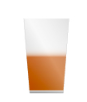 ½ pint glass of beer      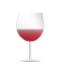 1 small glass of wine     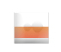 single measure of spirits 3.1چەند جار مەی دەخۆیتەوە؟	هەرگیز	مانگانە یاخود کەمتر2-4 جار لە مانگێکدا2-3 جار لە مانگێکدا4 جار یان زیاتر لە هەفتەیەكداتەنها 1 یەکە مەی هەیە لە:½ پەرداخێکی پینت بیرە      1 پەرداخی بچووك شەراب     1 پێوانەی تەنها بۆ خواردنەوە ڕۆحییەکان How many units of alcohol do you drink in a typical day when you are drinking? 0-23-45-67-910 or morea.لە ڕۆژێکی ئاساییدا چەند یەکە کحول دەخۆیتەوە کاتێك دەخۆیتەوە؟ 0-23-45-67-910 یان زیاترHow often have you had 6 or more units if female, or 8 or more if male, on a single occasion in the last year?NeverLess than monthlyMonthlyWeeklyDaily or almost dailyb.چەند جار لە ساڵی ڕابردوودا لە یەك بۆنەدا 6 یەکە یان زیاترت هەبووە ئەگەر مێ بوویت، یان 8 یان زیاتر ئەگەر نێر بوویت؟هەرگیزکەمتر لە مانگانەمانگانەهەفتانەڕۆژانە یاخود بەنزیکەیی ڕۆژانەDo you take any drugs that may be harmful to your health e.g. cannabis, cocaine, heroin?	NeverI have quit taking drugs that might be harmful	Yesc.ئایا هیچ دەرمانێك دەخۆیت کە زیان بە تەندروستی تۆ بگەیەنێت بۆ نموونە. حەشیش، کۆکاین، هێرۆین؟	هەرگیزوازم لە خواردنی ئەو دەرمانانە هێناوە کە ڕەنگە زیانیان پێ بگەیەنێت	بەڵێDo you smoke? Never I have quit smokingYes	CigarettesHow many per day? ___________ 
How many years have you smoked for?
_________
TobaccoWould you like help to stop smoking?	Yes	Nod.جگەرە دەکێشیت؟ هەرگیز وازم لە جگەرە هێناوەبەڵێ	جگەرەچەند دانە لە ڕۆژێكدا؟ ___________ 
چەند ساڵ دەتکێشا؟
_________
تۆباکۆئایا حەز دەکەیت یارمەتیت هەبێت بۆ وازهێنان لە جگەرەکێشان؟	بەڵێ	نەخێرDo you chew tobacco?NeverI have quit chewing tobaccoYese.ئایا توتن دەجویت؟هەرگیزوازم کە وجینی توتن هێناوەبەڵێSection four: Vaccinationsبەشی چوار: ڤاکسینکردنHave you had all the childhood vaccinations offered in your country of origin?If you have a record of your vaccination history please bring this to your appointment.NoYesI don’t know4.1ئایا هەموو ئەو کوتانانەی منداڵیت هەبووە کە لە وڵاتی ڕەسەنتدا پێشکەش دەکرێن؟ئەگەر تۆمارێکی مێژووی کوتانەکەت هەیە تکایە ئەمە بهێنە بۆ چاوپێکەوتنەکەت.نەخێربەڵێنازانمHave you been vaccinated against Tuberculosis (TB)?NoYesI don’t know4.2ئایا کوتانی دژە سیل (سیل)ت بۆ کراوە؟نەخێربەڵێنازانمHave you been vaccinated against COVID-19?NoYes		1 dose2 doses3 dosesMore than 3 dosesI don’t know4.3ئایا کوتانی ڤایرۆسی کۆڤید-19ت بۆ کراوە؟نەخێربەڵێ		1 ژەم2 ژەم3 ژەمزیاتر لە 3 ژەمنازانمSection five: Questions for female patients onlyبەشی پێنج: پرسیار تەنها بۆ ڕەگەزی مێیەAre you pregnant?NoI might be pregnantYesHow many weeks pregnant are you?____________________5.1ئایا تۆ دووگیانی؟نەخێرڕەنگە من دووگیان بمبەڵێتۆ چەند هەفتەیە دووگیانیت؟ ____________________Do you use contraception?No Yes	What method do you use?Barrier contraception e.g. condoms, gel		Oral contraceptive pillCopper Coil/Intrauterine device (IUD)Hormonal coil/Intrauterine System (IUS) e.g. MirenaContraceptive injectionContraceptive implantOther5.2ئایا ڕێگری لە دووگیانی بەکاردەهێنیت؟نەخێر بەڵێ	چ شێوازێك بەکار دەهێنیت؟بەربەستی ڕێگریکردن لە دووگیانی بۆ نمونە کۆندۆم، جێڵ		حەبی ڕێگری کردن لە دەمەوەکویل کۆپەر/ئامێری ناو منداڵدان (IUD)کویلە هۆرمۆنییەکان/سیستەمی ناو منداڵدان (IUS) بۆ نموونە. میرینادەرزی ڕێگری لە دووگیانیچاندنی ڕێگری لە دووگیانیهی ترDo you urgently need any contraception?No Yes5.3ئایا بەپەلە پێویستت بە هیچ ڕێگرییەکی دووگیانی هەیە؟نەخێر بەڵێHave you ever had a cervical smear or a smear test? This is a test to check the health of your cervix and help prevent cervical cancer.NoYesI would like to be given more information5.4ئایا تا ئێستا پشکنینی لێدانی ملی ڕەحم یان پشکنینی لێدانی ملی ڕەحمت کردووە؟ ئەمەش پشکنینێکە بۆ پشکنینی تەندروستی ملی ڕەحم و یارمەتی خۆپاراستن لە شێرپەنجەی ملی ڕەحم.نەخێربەڵێحەز دەکەم زانیاری زیاترم پێ بدرێتHave you had a hysterectomy (operation to remove your uterus and cervix)?NoYes5.5ئایا نەشتەرگەری لابردنی منداڵدان و ملی ڕەحمت کردووە؟نەخێربەڵێAs a female patient is there any particular private matter you would like to discuss/raise at your next appointment with a healthcare professional? NoYes5.6وەك نەخۆشێکی مێینە ئایا هیچ بابەتێکی تایبەتی تایبەت هەیە کە حەز دەکەیت لە چاوپێکەوتنی داهاتوودا لەگەڵ پیشەیی چاوەدێری تەندروستی باسی بکەیت/بوروژێنیتەوە؟ نەخێربەڵێIf there is something that you do not feel comfortable sharing in this form and you would like to discuss it with a doctor, please call your GP and book an appointment.ئەگەر شتێك هەیە کە هەست بە ئاسوودەیی ناکەیت لەم فۆڕمەدا بەشداری بکەیت و دەتەوێت لەگەڵ پزیشکێك باسی بکەیت، تکایە پەیوەندی بە پزیشکی گشتیەوە بکە و کاتێك بۆ چاوپێکەوتن حجز بکە.